Cartes de nombres ordinaux 
(jusqu’à 20e)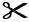 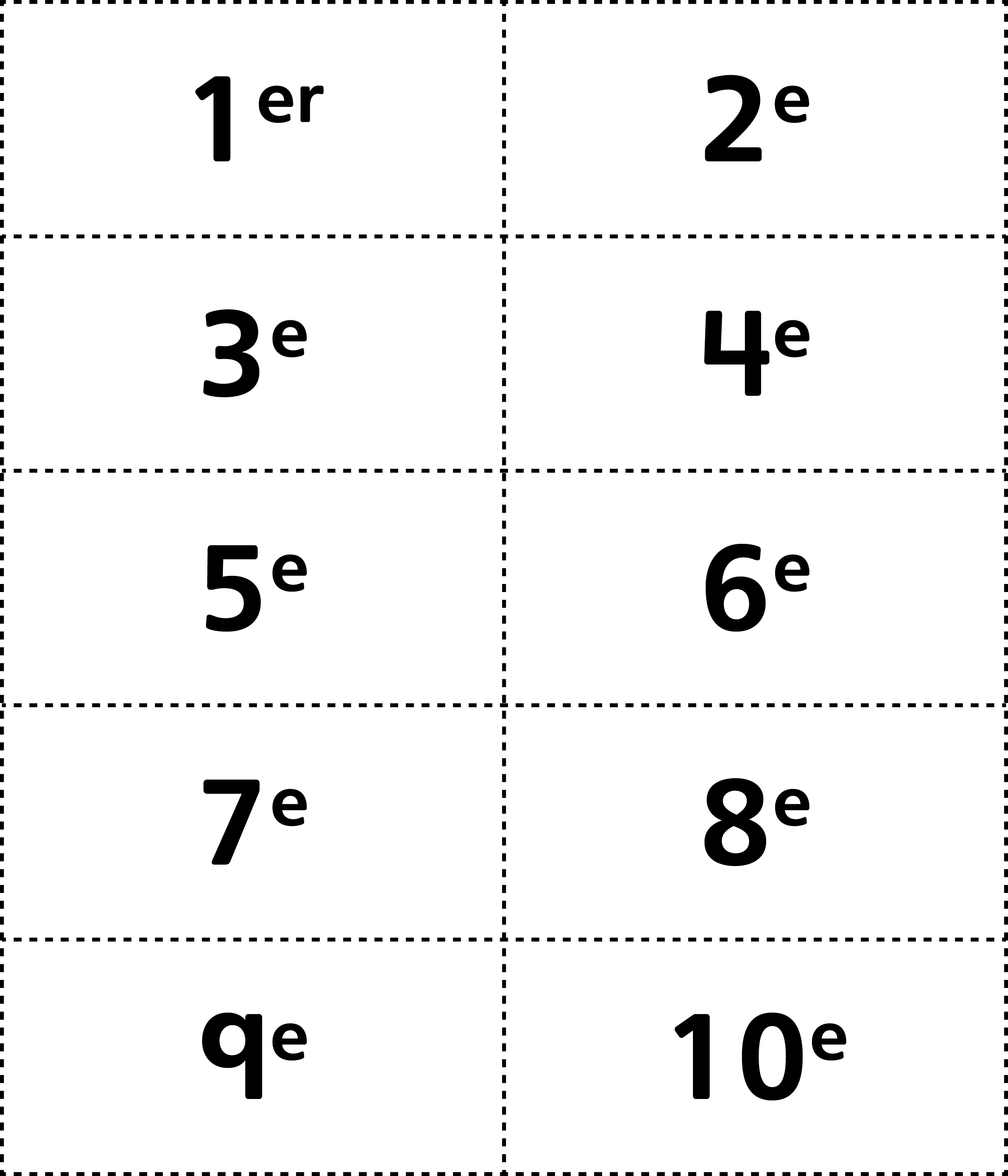 Cartes de nombres ordinaux
(jusqu’à 20e)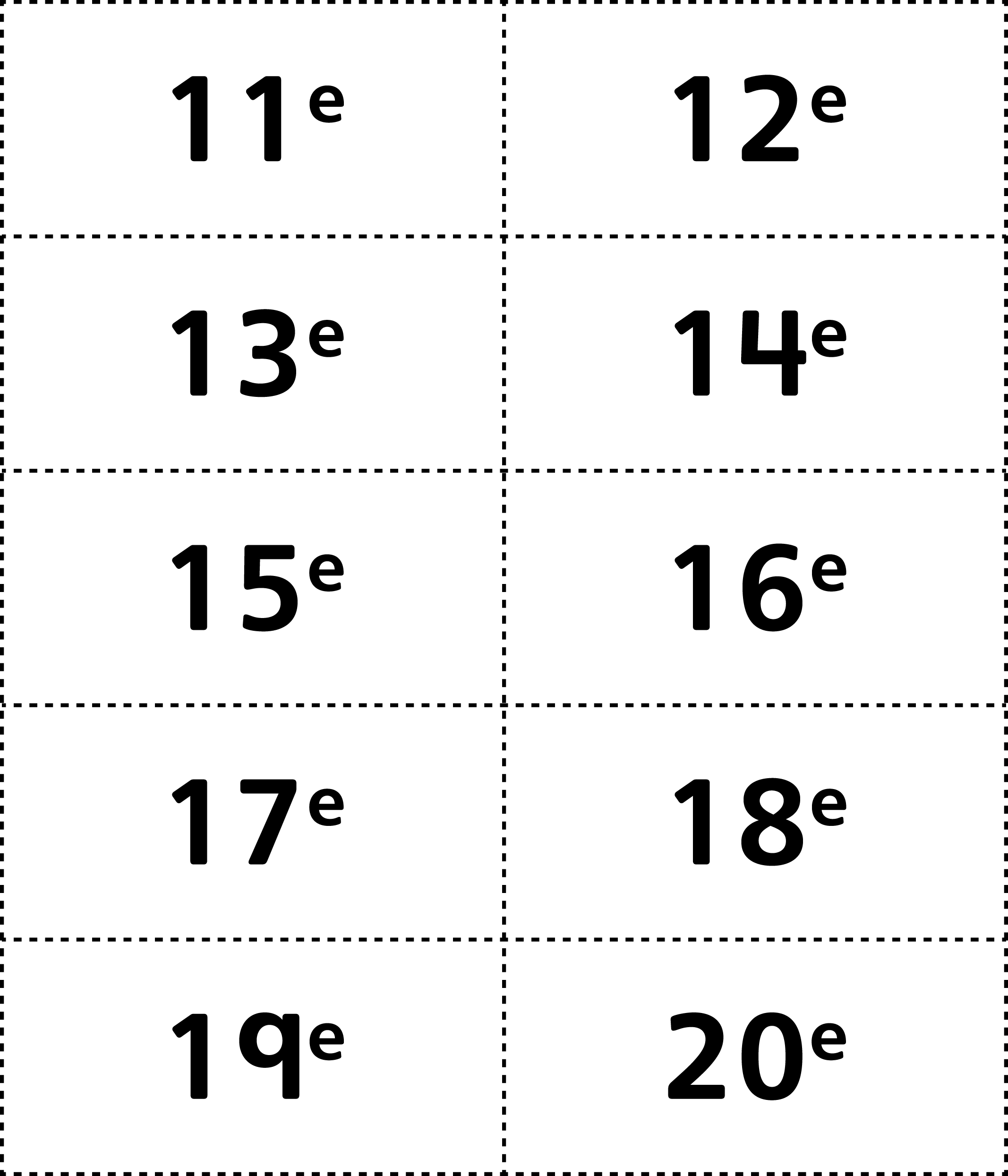 